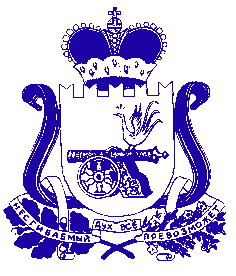 	АДМИНИСТРАЦИЯ БОРКОВСКОГО СЕЛЬСКОГО ПОСЕЛЕНИЯДЕМИДОВСКОГО РАЙОНА СМОЛЕНСКОЙ   ОБЛАСТИПОСТАНОВЛЕНИЕот  29.10.2019 года             №25Об  утверждении   отчета  об  исполнении бюджета    Борковского      сельского поселения Демидовского     района        Смоленской области    за 9   месяцев   2019 года	В соответствии со  статьей 264.2 Бюджетного кодекса Российской Федерации, Администрация Борковского сельского поселения Демидовского района Смоленской областиПОСТАНОВЛЯЕТ:1.Утвердить отчет об исполнении бюджета Борковского сельского поселения Демидовского района Смоленской  области за 9 месяцев 2019 года  (прилагается).	2.  Настоящее   постановление   опубликовать   в  газете  «Поречанка».Глава  муниципального образованияБорковского  сельского поселения 
Демидовского района  Смоленской  области                                        С.В. Дмитриев